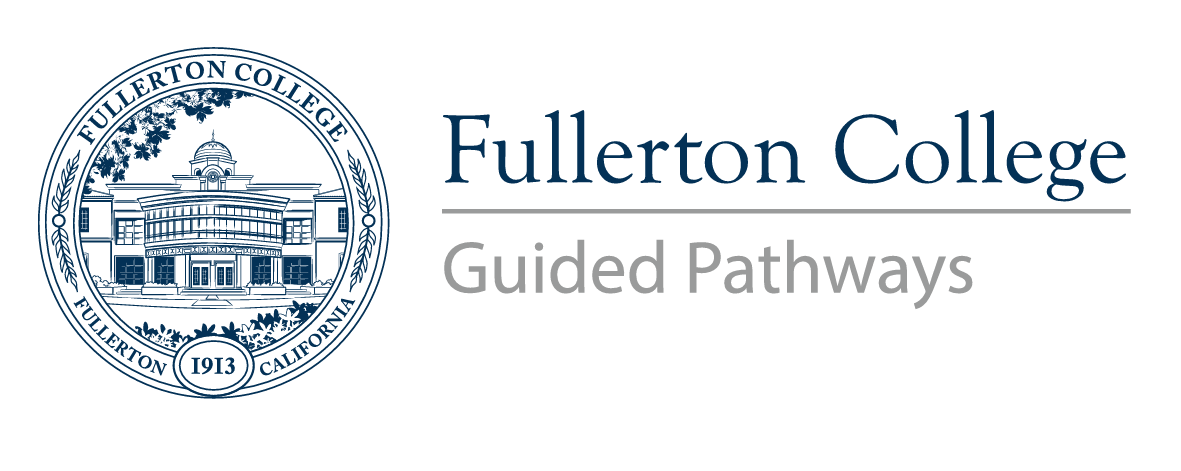 Pathways Steering Committee (PSC) AgendaApril 10, 2023 (1pm-2:30pm)Zoom: https://fullcoll-edu.zoom.us/j/99503824590?pwd=Z0NCZUZiL2t6dGFjdVA2VE5HZkcyUT09Welcome President Dr. OlivoApproval of February and March meeting notesEnrollment Management Team: Report and Committee RecommendationGP Workplan and Student Success TeamsIST UpdateFYE UpdateTake-Off Grant Application UpdateZTC Grant UpdateWhat percentage of courses in a section would make that section ZTC?Starfish UpdateWebpage UpdateSENSE Survey Preview Fall 23 Meeting Schedule. All meetings will be held in zoom from 1pm-2:30pmA) September 11	B) October 9C) November 13D) December 11Next Meeting: Monday, May 8th (1pm-2:30pm)Attachments:Feb & March meeting minutes